†1	Refer to Clause 2 of Annexure MRTS13.1†²	Slurry Seal or Microsurfacing†³	Standard or hessian (Refer to Clause 9.6.2)† Yes or No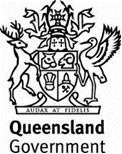 Annexure MRTS13.1Annexure MRTS13.1Annexure MRTS13.1Bituminous Slurry SurfacingBituminous Slurry SurfacingBituminous Slurry SurfacingSpecific Contract RequirementsSpecific Contract RequirementsSpecific Contract RequirementsContract Number Contract Number Note:Clause references within brackets in this Annexure refer to Clauses in the parent Technical Specification MRTS13 unless otherwise noted.Clause references within brackets in this Annexure refer to Clauses in the parent Technical Specification MRTS13 unless otherwise noted.Clause references within brackets in this Annexure refer to Clauses in the parent Technical Specification MRTS13 unless otherwise noted.Specific Treatments (Clauses 9.2, 9.3.5, 9.6.1 and 9.6.2)The specific treatment(s) for work under this Contract shall be as stated below.Specific Treatments (Clauses 9.2, 9.3.5, 9.6.1 and 9.6.2)The specific treatment(s) for work under this Contract shall be as stated below.Specific Treatments (Clauses 9.2, 9.3.5, 9.6.1 and 9.6.2)The specific treatment(s) for work under this Contract shall be as stated below.Specific Treatments (Clauses 9.2, 9.3.5, 9.6.1 and 9.6.2)The specific treatment(s) for work under this Contract shall be as stated below.Specific Treatments (Clauses 9.2, 9.3.5, 9.6.1 and 9.6.2)The specific treatment(s) for work under this Contract shall be as stated below.Specific Treatments (Clauses 9.2, 9.3.5, 9.6.1 and 9.6.2)The specific treatment(s) for work under this Contract shall be as stated below.Specific Treatments (Clauses 9.2, 9.3.5, 9.6.1 and 9.6.2)The specific treatment(s) for work under this Contract shall be as stated below.Specific Treatments (Clauses 9.2, 9.3.5, 9.6.1 and 9.6.2)The specific treatment(s) for work under this Contract shall be as stated below.Reference LocationReference LocationControl LineControl LineSectionFromSectionToSectionLength (m)SectionNominal Width (m)SectionArea (m²)Preparation Surface Defects Treatment Code †¹Preparation Surface Defects Treatment Code †¹Surfacing SystemSurfacing System †²Surfacing SystemMix Designation (QS)Surfacing SystemThickness (mm)Surfacing SystemSurface Texture †³Second ApplicationSurfacingSystem †²Second ApplicationMix Designation (QS)Second ApplicationThickness (mm)Second ApplicationSurface Texture †³Preparation of Existing Surface (Clauses 9.3.4 and 9.3.5)Surface defects shall be repaired as stated below.Preparation of Existing Surface (Clauses 9.3.4 and 9.3.5)Surface defects shall be repaired as stated below.Preparation of Existing Surface (Clauses 9.3.4 and 9.3.5)Surface defects shall be repaired as stated below.Preparation of Existing Surface (Clauses 9.3.4 and 9.3.5)Surface defects shall be repaired as stated below.Preparation of Existing Surface (Clauses 9.3.4 and 9.3.5)Surface defects shall be repaired as stated below.Preparation of Existing Surface (Clauses 9.3.4 and 9.3.5)Surface defects shall be repaired as stated below.Surface Defect Treatment CodeABCDECrack Filling †Pothole Repair	†Repairs to Failed Pavement †Tack Coat Required †Tack Coat Application Rate (litres/m²)Rut Filling (Clause 9.5)Rut filling shall be carried out as stated below.Rut Filling (Clause 9.5)Rut filling shall be carried out as stated below.Rut Filling Treatment CodeBituminous Slurry Mix DesignABCDSupplementary Requirements (Clause 11)The following supplementary requirements shall apply.Supplementary Requirements (Clause 11)The following supplementary requirements shall apply.